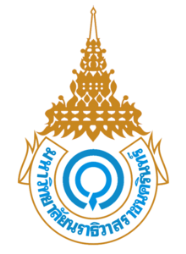 คณะวิทยาการจัดการมหาวิทยาลัยนราธิวาสราชนครินทร์********************************************************************************************************************************************************************คำร้องใบแทนบัตรประจำตัวนักศึกษา กรณีเข้าห้องสอบวันที่ ............. เดือน ................................พ.ศ. ..................เรื่อง  ขอใบแทนบัตรประจำตัวนักศึกษา กรณีเข้าห้องสอบเรียน  คณบดีคณะวิทยาการจัดการ / อาจารย์ประจำห้องสอบด้วยข้าพเจ้า ............................................................................. รหัสนักศึกษา ......................................ชั้นปี ........... สาขาวิชา ............................................... กลุ่ม .............. นักศึกษา       ภาคปกติ       ภาคสมทบ ระดับปริญญาตรี หมายเลขโทรศัพท์ที่ติดต่อได้ ................................................. มีความประสงค์ขอเข้าห้องสอบเนื่องจาก	บัตรนักศึกษาชำรุด		บัตรนักศึกษาสูญหายอยู่ระหว่างรอบัตรนักศึกษา          จึงเรียนมาเพื่อโปรดพิจารณาขอแสดงความนับถือลงชื่อ ........................................................(.................................................................) 							                    นักศึกษาลงชื่อ ...........................................................(..................................................................)     อาจารย์ที่ปรึกษา********************************************************************************************************************************************************************หมายเหตุ : 1. ใบแทนบัตรประจำตัวนักศึกษา มีอายุใช้ได้ไม่เกิน 1 วัน นับจากวันที่ระบุ	   2. กรณีบัตรนักศึกษาสูญหายต้องรีบดำเนินการติดต่อขอทำบัตรนักศึกษา